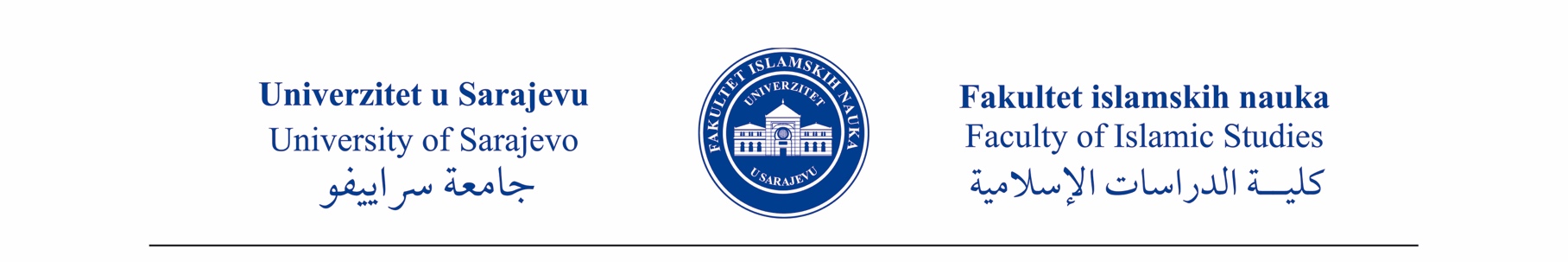 PONIŠTAVA SE Javni konkurs za za prijem radnika u radni odnos na neodređeno vrijemena Fakultetu islamskih nauka Univerziteta u Sarajevu  objavljen u dnevnom listu
„Oslobođenje” dana 15.11. 2023. godine IIN ,,Preporod'' zbog tehničke greške u tekstu Javnog Konkursa,  istovremeno se  PONOVNO RASPISUJENa osnovu člana 71., 118. i 145. Zakona o visokom obrazovanju (''Službene novine Kantona Sarajevo broj 36/22), člana 13. Jedinstvenog pravilnika o radu Univerziteta u Sarajevu, člana 34. i 35. Pravilnika o unutrašnjoj organizaciji i sistematizaciji radnih mjesta na Fakultetu islamskih nauka Univerziteta u Sarajevu (broj 02-18-7/21 od 20. 5. 2021.), a u skladu sa Odlukom Vijeća br. 03-03-6-562/23 od 07.06.2023. godine,  saglasnosti Rijaseta Islamske zajednice u Bosni i Hercegovini (Odluka br. 02-03-2-3548-3/23 od 28.10.2023.) i Senata Univerziteta u Sarajevu (Odluka br. 01-17-95/23 od 26. 10. 2023.), Univerzitet u Sarajevu – Fakultet islamskih nauka raspisujeJAVNI KONKURS ZA PRIJEM RADNIKA U RADNI ODNOS NA NEODREĐENO VRIJEME1. Stručni saradnik za metodičku praksu i praktikum iz religijske pedagogije i religijske psihologije, jedan (1) izvršilac, puno radno vrijemeOpis poslova:- organizira metodičku praksu islamske vjeronauke u predškolskim ustanovama, školama i mektebima,- vodi studente u izradi nastavnih priprema za metodičku praksu,- prati i ocjenjuje ogledne časove studenata u predškolskim ustanovama, školama i mektebima,- u okviru 40-osatne radne sedmice ostvaruje angažman u svojstvu metodičara na 20 sati nastave islamske vjeronauke u predškolskim ustanovama, školama i mektebima,- vrši raspored studenata u predškolske ustanove, škole i mektebe,- koordinira imenovanje mentora metodičke prakse i ostvaruje saradnju sa njima,- koordinira edukaciju mentora metodičke prakse na Fakultetu,- vrjednuje metodičku praksu studenata, vodeći računa o prijedlozima mentora,- osmišljava poseban obrazac za vrjednovanje metodičke prakse,- dostavlja izvještaje o položenim oglednim časovima Studentskoj službi, direktoru predškolske, odnosno školske ustanove i nastavniku islamske vjeronauke, odnosno mu'allimu ustanove u kojoj se praksa realizira,- vodi cjelokupnu evidenciju o obavljenoj metodičkoj praksi studenata i njenom ECTS vrjednovanju,- inicira i koordinira zaključenje sporazuma o saradnji sa ustanovama/organizacijama u kojima postoje uslovi za obavljanje praktikuma iz religijske pedagogije i religijske psihologije (studentski domovi, škole za djecu sa posebnim potrebama ili redovne škole koje realiziraju program inkluzije djece sa posebnim potrebama, porodična savjetovališta, korektivne ustanove i dr.),- priprema tekst sporazuma o saradnji iz prethodne stavke,- koordinira imenovanje mentora praktikuma iz religijske pedagogije i religijske psihologije – uposlenika ustanova/organizacija u kojima se praktikum realizira, te ostvaruje redovnu saradnju sa njima,- koordinira stručnu edukaciju za mentore praktikuma iz prethodne stavke,- pomaže predmetnim nastavnicima u osmišljavanju protokola posmatranja za vrjednovanje rada studenta na praktikumima iz religijske pedagogije i religijske psihologije,- pomaže predmetnim nastavnicima u raspoređivanju studenata na praktikume iz religijske pedagogije i religijske psihologije,- pomaže predmetnim nastavnicima u pripremanju studenata za praktikume iz religijske pedagogije i religijske psihologije,- vodi cjelokupnu evidenciju o realizaciji praktikuma iz religijske pedagogije i religijske psihologije i njenom ECTS vrjednovanju, te priprema potrebne izvještaje za Studentsku službu i rukovodioca ustanove/organizacije u kojoj se praktikumi realiziraju i- obavlja i druge poslove po nalogu predmetnog nastavnika i rukovodioca Katedre za religijsku pedagogiju i psihologiju.Pored općih uslova za zasnivanje radnog odnosa, kandidati treba da ispunjavaju i posebne uslove:a)  VSS/240-300 ECTS bodova;b)  završen Fakultet islamskih nauka;c)  radno iskustvo: pet (5) godina na poslovima profesora ili nastavnika islamske vjeronauke;d)  položen stručni ispit;e) potvrda o radnom iskustvu (original ili ovjerena kopija potvrde poslodavca (ili drugi odgovarajući dokument) kod kojeg je kandidat radio ili radi, sa obaveznom naznakom o stručnoj spremi sa kojom je obavljao navedene poslove)f) poznavanje rada na računaru;g) poznavanje arapskog i engleskog jezika;h) da kao pripadnik Islamske zajednice u Bosni i Hercegovini ostvaruje prava i obaveze utvrđene njenim Ustavom.2. Stručni saradnik za imamsko-muallimsku praksu i praktikum iz imameta, jedan (1) izvršilac, puno radno vrijemeOpis poslova:- u okviru 40-osatne radne sedmice ostvaruje 20 kontakt-sati sa studentima,- priprema prijedlog plana realizacije imamsko-mu'allimske prakse te podnosi Komisiji za imamsko-mu'allimsku praksu na razmatranje i usvajanje,- komunicira sa Upravom za vjerske poslove i Upravom za vanjske poslove Rijaseta Islamske zajednice u Bosni i Hercegovini s ciljem osiguranja dovoljnog broja mjesta za obavljanje imamsko-mu'allimske prakse,- zaprima izvještaje o provedenoj imamsko-mu'allimskoj praksi te sastavlja prijedlog zbirnog izvještaja, sa prijedlozima za poboljšanje uvjeta i načina obavljanja prakse, koje dostavlja Komisiji za imamsko-mu'allimsku praksu na razmatranje i usvajanje,- obavlja i druge poslove s ciljem uspješne realizacije imamsko-mu'allimske prakse,- priprema nacrt ugovora Fakulteta i Rijaseta o realiziranju imamsko-mu'allimske prakse, podnosi ga Komisiji na usvajanje te prati njegovu realizaciju,- inicira potrebne anekse ugovora između Fakulteta i Rijaseta o realiziranju imamsko-mu'allimske prakse,- komunicira sa medžlisima Islamske zajednice radi inicijalnog predlaganja mentora Komisiji za imamsko-mu'allimsku praksu,- koordinira stručnu edukaciju mentora i dodjeljivanje certifikata za mentorstvo imamsko-mu'allimske prakse,- koordinira sve aktivnosti između Studentske službe Fakulteta, Komisije za imamsko-mu'allimsku praksu, Uprave za vjerske poslove i Uprave za vanjske poslove Rijaseta na planu organiziranja i realiziranja imamsko-mu'allimske prakse,- na osnovu podataka Studentske službe o upisanim studentima, sastavlja spisak studenata koji su dužni obaviti imamsko-mu'allimsku praksu na propisanom obrascu i podnosi Komisiji na odobravanje,- uredno prati način raspoređivanja studenata na praksu, s ciljem poštovanja pravila da se student ne raspoređuje na više od jedne prakse u istom džematu, te da u skladu s objektivnim mogućnostima, jednu praksu realizira u nekom od džemata u entitetu Republika Srpska i jednom od džemata bošnjačke dijaspore,- brine o pravovremenom objavljivanju spiska studenata koji obavljaju praksu sa podacima o medžlisu/džematu u kojem se praksa obavlja i mentorima na internet stranici i oglasnoj ploči Fakulteta,- osmišljava prijedlog obrasca Dnevnika imamsko-mu'allimske prakse i podnosi Komisiji na usvajanje,- osmišljava prijedlog obrasca Izvještaja/evaluacije mentora o obavljenoj imamsko-mu'allimskoj praksi i podnosi Komisiji na usvajanje,- osmišljava nacrt Plana i programa imamsko-mu'allimske prakse i podnosi Komisiji na razmatranje i usvajanje,- na osnovu Potvrde o obavljenoj imamsko-mu'allimskoj praksi i  Izvještaja/evaluacije mentora o obavljenoj imamsko-mu'allimskoj praksi, verifikuje uredno obavljenu ili neobavljenu praksu,- analizira izvještaje/evaluacije mentora o obavljenoj imamsko-mu'allimskoj praksi i studentske evaluacije medžlisa Islamske zajednice/ustanove/organizacije u kojoj se obavlja praksa te predlaže mjere i aktivnosti s ciljem unapređenja prakse,- vodi, u saradnji sa Studentskom službom, cjelokupnu evidenciju o imamsko-mu'allimskoj praksi studenata i njezinom ECTS vrjednovanju,- prema potrebama obilazi studente na imamsko-mu'allimskoj praksi i njihove mentore s ciljem neposrednog ostvarivanja uvida u realiziranje prakse,- inicira i koordinira zaključenje sporazuma o saradnji sa ustanovama/organizacijama u kojima postoje uslovi za obavljanje praktikuma iz imameta (studentski domovi, organizacione jedinice i organi Islamske zajednice u Bosni i Hercegovini, nevladine islamske organizacije, Oružane snage BiH, korektivne ustanove i dr.),- priprema tekst sporazuma o saradnji iz prethodne stavke,- koordinira imenovanje mentora praktikuma iz imameta: imama/islamskih dušebrižnika/uposlenika ustanova/organizacija u kojima se praktikum realizira, te ostvaruje redovnu saradnju sa njima,- koordinira stručnu edukaciju za mentore praktikuma iz prethodne stavke,- pomaže predmetnim nastavnicima u osmišljavanju protokola posmatranja za vrjednovanje rada studenta na praktikumima iz imameta,- pomaže predmetnim nastavnicima u raspoređivanju studenata na praktikume iz imameta,- pomaže predmetnim nastavnicima u pripremanju studenata za praktikume iz imameta,- vodi cjelokupnu evidenciju o realizaciji praktikuma iz imameta i njenom ECTS vrjednovanju, te priprema potrebne izvještaje za Studentsku službu i rukovodioca ustanove/organizacije u kojoj se praktikumi realiziraju i- obavlja i druge poslove po nalogu predmetnog nastavnika i rukovodioca katedre.Pored općih uslova za zasnivanje radnog odnosa, kandidati treba da ispunjavaju i posebne uslove:a) VSS/240-300 ECTS bodova;b) završena jedna od priznatih medresa i Fakultet islamskih nauka;c) radno iskustvo: pet (5) godina na imamsko-mu'allimskim poslovima;d) položen stručni ispit;e) potvrda o radnom iskustvu (original ili ovjerena kopija potvrde poslodavca (ili drugi odgovarajući dokument) kod kojeg je kandidat radio ili radi, sa obaveznom naznakom o stručnoj spremi sa kojom je obavljao navedene poslove)f) poznavanje rada na računaru;g) poznavanje arapskog i engleskog jezika;h) da kao pripadnik Islamske zajednice u Bosni i Hercegovini ostvaruje prava i obaveze utvrđene njenim Ustavom.Uz prijavu na konkurs sa naznakom radnog mjesta za koje se prijavljuju i biografiju, kandidati su obavezni dostaviti (original ili ovjerenu kopiju):a) diplomu o završenoj medresi (za radno mjesto pod 2.);b) diplomu o stečenoj stručnoj spremi;c) uvjerenje/potvrdu o prosjeku ocjena ostvarenom tokom studiranja;d) izvod iz matične knjige rođenih;e) uvjerenje o državljanstvu koje ne smije biti starije od šest mjeseci;f) uvjerenje/potvrdu o radnom stažu u ustanovama obrazovanja na poslovima profesora ili nastavnika islamske vjeronauke (za radno mjesto pod 1.), odn. u džematima Islamske zajednice u Bosni i Hercegovini (za radno mjesto pod 2.);g) uvjerenje o položenom stručnom ispitu;h) preporuku prethodnog poslodavca; i) dokaz o poznavanju arapskog i engleskog jezika j) rješenje o sticanju posebnog stručnog zvanja (za radno mjesto pod 1.) ik) rješenje o ocjeni rada koja je utvrđena u tekućoj ili prethodnoj školskoj godini (za radno mjesto pod 1.).Kandidati koji budu ispunjavali opće i posebne uslove za prijem u radni odnos, bit će pozvani na polaganje pismenog ispita koji se sastoji od zadataka esejskog tipa koji se odnose na rješavanje praktičnih problema koji su tipični za poslove radnog mjesta na koje se kandidat prijavljuje.  Dva zadatka rade se na stranim jezicima čije poznavanje je uslov za prijavu na konkurs, naime na arapskom i engleskom jeziku. Kandidati koji uspješno odgovore na dvije trećine (2/3) postavljenih pitanja na pismenom ispitu, stiču pravo da pristupe usmenom dijelu ispita (intervju). Na pismenom i usmenom ispitu komisija za provođenje konkursa provjerava u kojoj mjeri kandidati posjeduju kompetencije za obavljanje poslova radnog mjesta. Dio usmenog intervjua obavlja se na arapskom i engleskom jeziku.Neblagovremene i nepotpune prijave, te prijave kandidata koji sadrže kopije tražene dokumentacije koje nisu ovjerene neće se uzimati u razmatranje. Javni konkurs ostaje otvoren petnaest (15) dana od datuma objavljivanja.Prijave sa dokazima o ispunjenu uslova dostaviti na protokol Fakulteta ili putem preporučene pošte na adresu: Fakultet islamskih nauka Univerziteta u Sarajevu, ul. Ćemerlina 54, 71000 Sarajevo, sa naznakom „Prijava na konkurs za prijem radnika u radni odnos“.Dokumentacija kandidata koji nisu izabrani vraća se na lični zahtjev putem protokola Fakulteta.Po konačnosti odluke o prijemu u radni odnos, izabrani kandidat dužan je dostaviti uvjerenje o zdravstvenoj sposobnosti za rad u obrazovanju i uvjerenje o nekažnjavanju. Sa izabranim kandidatom, Fakultet zaključuje ugovor o radu na neodređeno vrijeme, uz probni rad u trajanju od šest mjeseci. Za vrijeme probnog rada kandidat se obavezno evaluira od strane Fakulteta. Negativna ocjena kandidata u toku probnog rada smatra se raskidnim uvjetom u pogledu važenja ugovora o radu. 